Пансионат «Волна»,  г. Светлогорск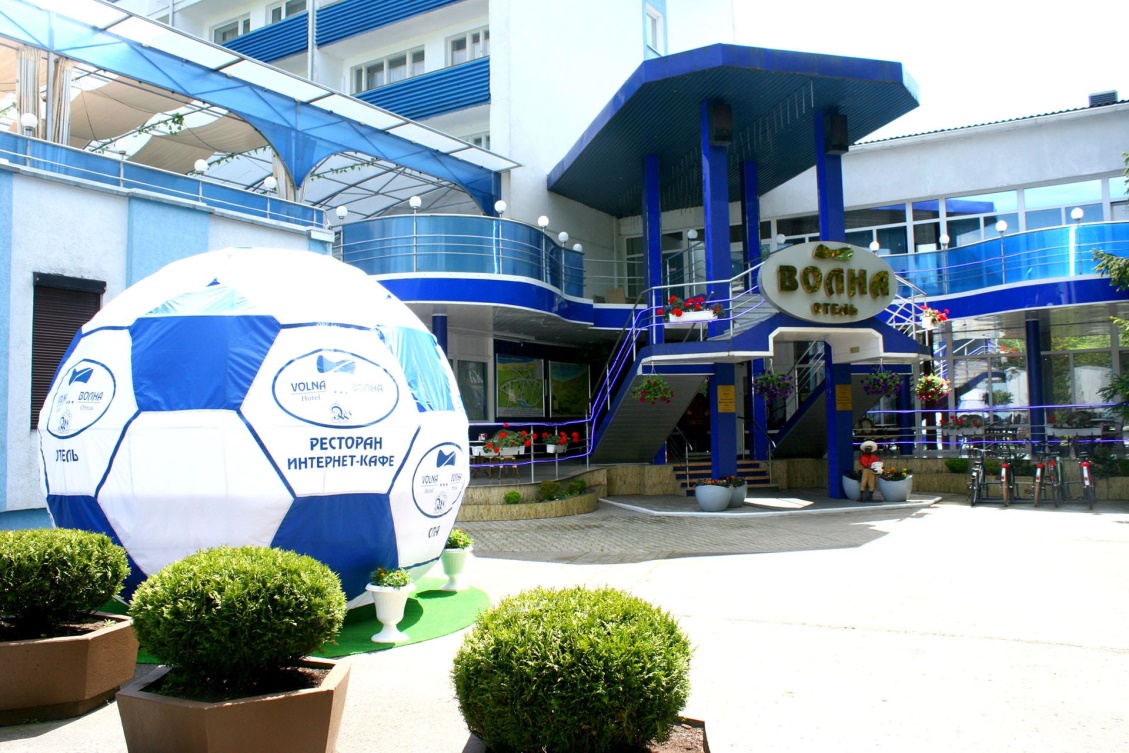 Стоимость проживания в одноместном номере от 2500 руб/сутки с завтраком, категория 3*.Сайт отеля: www.hotelvolna.ru     Отель «Универсал», г. Светлогорск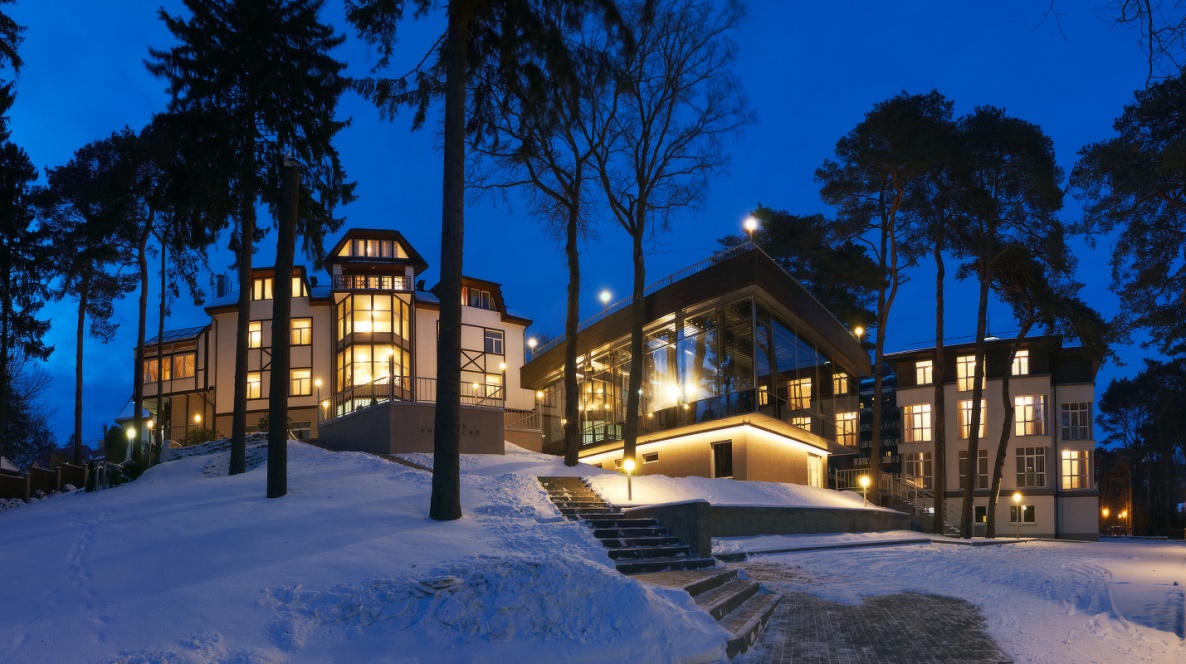 Стоимость проживания в одноместном номере от 2500 руб/сутки с завтраком, категория 3*, до моря 300 метров.Сайт отеля: www.hotel-universal.ru Отель «Фальке», г. Светлогорск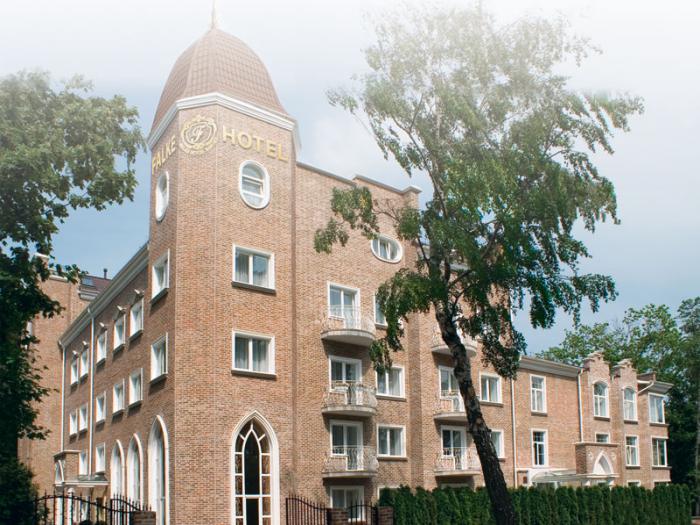 Стоимость проживания в одноместном номере от 5280 руб/сутки с завтраком, категория 4*.Сайт отеля: www.falke-hotel.ru/ru/Отель «Люмьер», г. Светлогорск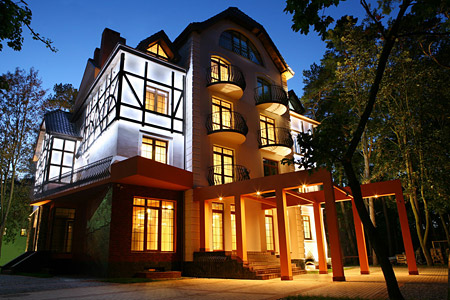 Стоимость проживания в одноместном номере от 3800 руб/чел. с завтраком, до моря 300 метров.Сайт отеля:  www.hotellumier.ru Бронировать номера можно как через сайты отелей, так и через сайт Booking.com